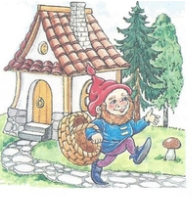 Гном и громКак-то на рассвете Гном(«человечек»)Свой решил покинуть дом,(«дом»)И с корзиной из избы(«корзинка»)Гном помчался по грибы.(«человечек»)Вдруг в лесу раздался гром,(хлопок в ладоши)Гном укрылся под грибом.(«гриб»)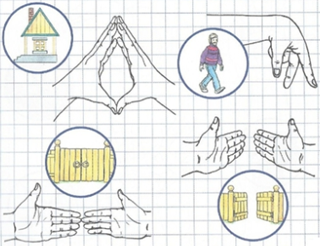 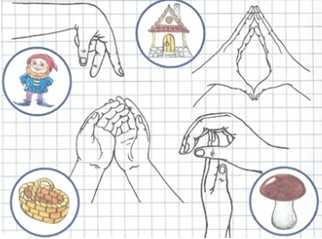 Добрый хозяинДом с трубой, с высокой крышей,(«дом»)Человек из дома вышел,(«человечек»)Он ворота открывает,(«ворота»)Всех нас в гости приглашает.(«ворота открыты»)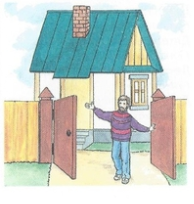 Муниципальное дошкольное образовательное учреждение«Детский сaд № 142»  г. Ярославля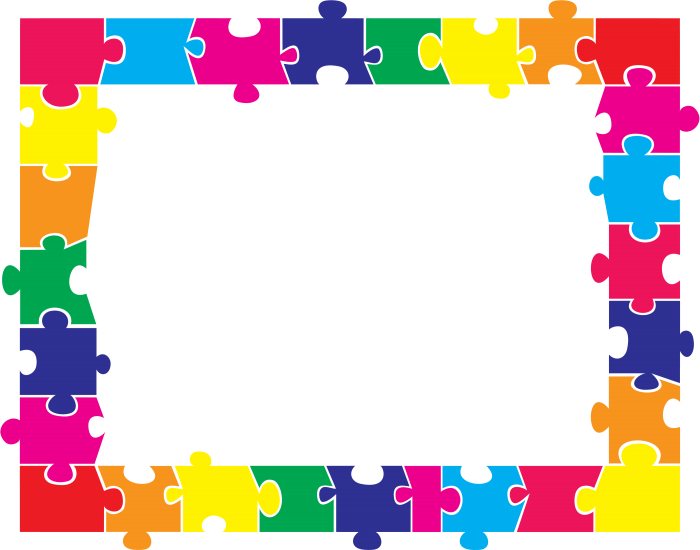 РАЗВИВАЕММЕЛКУЮМОТОРИКУРекомендации для родителейСегодня широко известно, что развитие мелкой моторики пальцев рук через определённые зоны в коре головного мозга положительно сказывается на становлении детской речи, повышает работоспособность ребёнка, его внимание и умственную активность, стимулирует интеллектуальную и творческую деятельность.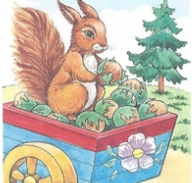 Подарки друзьямБелка, сидя на тележке,(«белка»)Раздаёт друзьям орешки:(изобразить раздачу орехов)Заиньке усатому,(«зайка»)Мишке толстопятому,(«медведь»)Синичке-невеличке,(«синичка»)И совушке-сестричке…(«сова»)Лисе же, в яркой шубке,(«лиса»)Останутся скорлупки!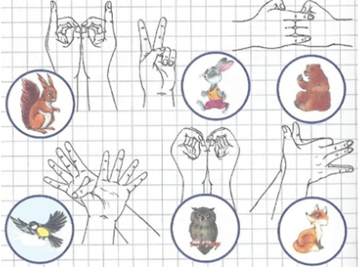 Добро и злоГолодный волк под ёлкой спал,(«волк»)Вскочил и белку увидал,(«белка»)А белка у дупла сидела(«дупло»)И не спеша орешки ела.(«орешки»)- Послушай, белка, - просит волк, - («волк»)Никак, никак не взять мне в толк,С чего ты вечно весела?- Не делала ни разу зла!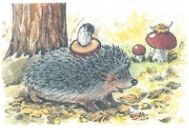 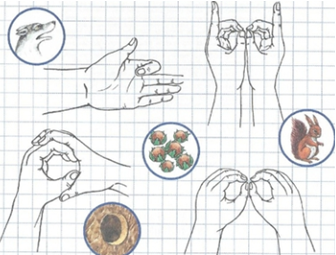 Лесные встречиЁжик, ёжик, где ты был?(«ёжик»)- Долго по лесу бродил.(«деревья»)Встретил белочку и синичку,(«белка», «синичка»)Мишку встретил и лисичку,(«медведь», «лиса»)Всех, кого нашёл в бору,Пригласил в свою нору.(«нора»)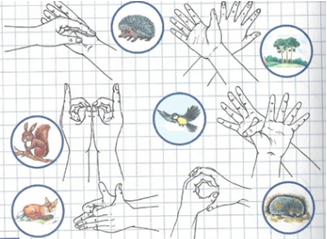 